Министерство науки и высшего образования Российской ФедерацииФедеральное государственное бюджетное образовательное учреждение высшего образования «Ростовский государственный экономический университет (РИНХ)»Министерство науки и высшего образования Российской ФедерацииФедеральное государственное бюджетное образовательное учреждение высшего образования «Ростовский государственный экономический университет (РИНХ)»УТВЕРЖДАЮДиректор Таганрогского института имени А.П. Чехова (филиала)РГЭУ (РИНХ)_____________ Голобородько А.Ю.«____» ______________ 20___г.УТВЕРЖДАЮДиректор Таганрогского института имени А.П. Чехова (филиала)РГЭУ (РИНХ)_____________ Голобородько А.Ю.«____» ______________ 20___г.Рабочая программа дисциплиныОсновы антропологииРабочая программа дисциплиныОсновы антропологиинаправление 44.03.05 Педагогическое образование (с двумя профилями подготовки)направленность (профиль)  44.03.05.40 Биология и Географиянаправление 44.03.05 Педагогическое образование (с двумя профилями подготовки)направленность (профиль)  44.03.05.40 Биология и ГеографияДля набора 2019. 2020. 2021. 2022 годаДля набора 2019. 2020. 2021. 2022 годаКвалификацияБакалаврКвалификацияБакалаврКАФЕДРАбиолого-географического образования и здоровьесберегающих дисциплинбиолого-географического образования и здоровьесберегающих дисциплинбиолого-географического образования и здоровьесберегающих дисциплинбиолого-географического образования и здоровьесберегающих дисциплинбиолого-географического образования и здоровьесберегающих дисциплинбиолого-географического образования и здоровьесберегающих дисциплинбиолого-географического образования и здоровьесберегающих дисциплинбиолого-географического образования и здоровьесберегающих дисциплинбиолого-географического образования и здоровьесберегающих дисциплинРаспределение часов дисциплины по семестрамРаспределение часов дисциплины по семестрамРаспределение часов дисциплины по семестрамРаспределение часов дисциплины по семестрамРаспределение часов дисциплины по семестрамРаспределение часов дисциплины по семестрамРаспределение часов дисциплины по семестрамСеместр(<Курс>.<Семестр на курсе>)Семестр(<Курс>.<Семестр на курсе>)Семестр(<Курс>.<Семестр на курсе>)7 (4.1)7 (4.1)ИтогоИтогоНедельНедельНедель1717ИтогоИтогоВид занятийВид занятийВид занятийУПРПУПРПЛекцииЛекцииЛекции16161616ПрактическиеПрактическиеПрактические16161616Итого ауд.Итого ауд.Итого ауд.32323232Кoнтактная рабoтаКoнтактная рабoтаКoнтактная рабoта32323232Сам. работаСам. работаСам. работа40404040ИтогоИтогоИтого72727272ОСНОВАНИЕОСНОВАНИЕОСНОВАНИЕОСНОВАНИЕОСНОВАНИЕОСНОВАНИЕОСНОВАНИЕОСНОВАНИЕОСНОВАНИЕУчебный план утвержден учёным советом вуза от 26.04.2022 протокол № 9/1.Программу составил(и): канд. филос. наук, Доц., Лапшина И.В.  _________________Зав. кафедрой: Подберезный В. В. _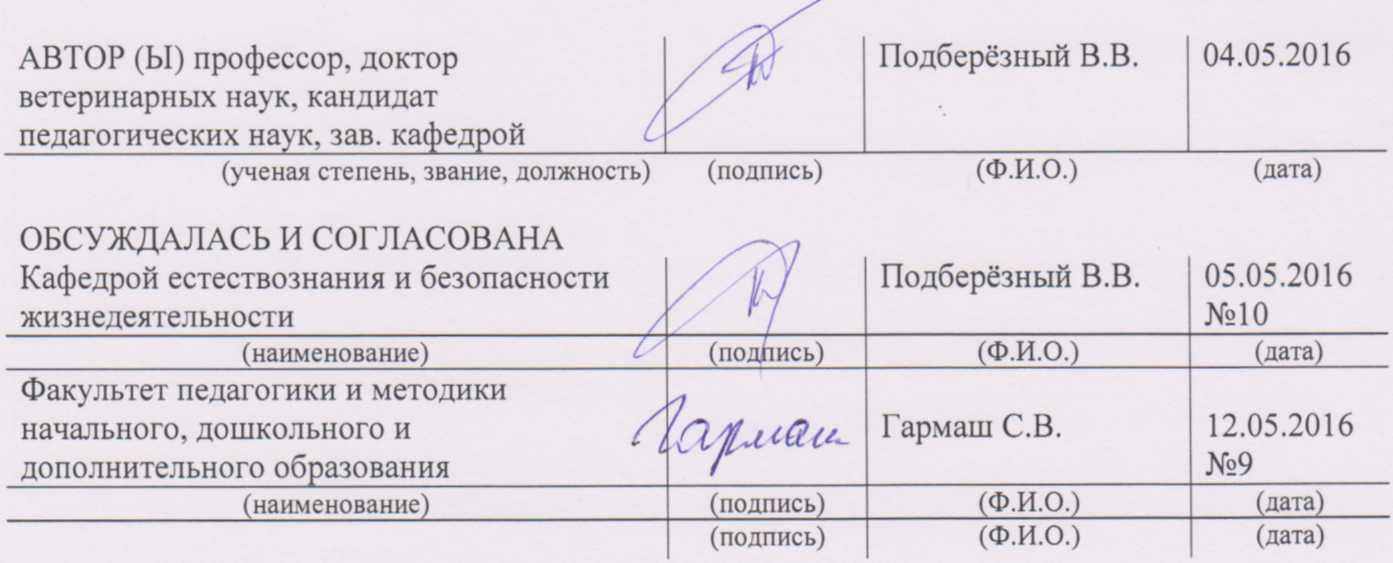 Учебный план утвержден учёным советом вуза от 26.04.2022 протокол № 9/1.Программу составил(и): канд. филос. наук, Доц., Лапшина И.В.  _________________Зав. кафедрой: Подберезный В. В. _Учебный план утвержден учёным советом вуза от 26.04.2022 протокол № 9/1.Программу составил(и): канд. филос. наук, Доц., Лапшина И.В.  _________________Зав. кафедрой: Подберезный В. В. _Учебный план утвержден учёным советом вуза от 26.04.2022 протокол № 9/1.Программу составил(и): канд. филос. наук, Доц., Лапшина И.В.  _________________Зав. кафедрой: Подберезный В. В. _Учебный план утвержден учёным советом вуза от 26.04.2022 протокол № 9/1.Программу составил(и): канд. филос. наук, Доц., Лапшина И.В.  _________________Зав. кафедрой: Подберезный В. В. _Учебный план утвержден учёным советом вуза от 26.04.2022 протокол № 9/1.Программу составил(и): канд. филос. наук, Доц., Лапшина И.В.  _________________Зав. кафедрой: Подберезный В. В. _Учебный план утвержден учёным советом вуза от 26.04.2022 протокол № 9/1.Программу составил(и): канд. филос. наук, Доц., Лапшина И.В.  _________________Зав. кафедрой: Подберезный В. В. _Учебный план утвержден учёным советом вуза от 26.04.2022 протокол № 9/1.Программу составил(и): канд. филос. наук, Доц., Лапшина И.В.  _________________Зав. кафедрой: Подберезный В. В. _Учебный план утвержден учёным советом вуза от 26.04.2022 протокол № 9/1.Программу составил(и): канд. филос. наук, Доц., Лапшина И.В.  _________________Зав. кафедрой: Подберезный В. В. _Учебный план утвержден учёным советом вуза от 26.04.2022 протокол № 9/1.Программу составил(и): канд. филос. наук, Доц., Лапшина И.В.  _________________Зав. кафедрой: Подберезный В. В. _Учебный план утвержден учёным советом вуза от 26.04.2022 протокол № 9/1.Программу составил(и): канд. филос. наук, Доц., Лапшина И.В.  _________________Зав. кафедрой: Подберезный В. В. _Учебный план утвержден учёным советом вуза от 26.04.2022 протокол № 9/1.Программу составил(и): канд. филос. наук, Доц., Лапшина И.В.  _________________Зав. кафедрой: Подберезный В. В. _1. ЦЕЛИ ОСВОЕНИЯ ДИСЦИПЛИНЫ1. ЦЕЛИ ОСВОЕНИЯ ДИСЦИПЛИНЫ1. ЦЕЛИ ОСВОЕНИЯ ДИСЦИПЛИНЫ1. ЦЕЛИ ОСВОЕНИЯ ДИСЦИПЛИНЫ1. ЦЕЛИ ОСВОЕНИЯ ДИСЦИПЛИНЫ1. ЦЕЛИ ОСВОЕНИЯ ДИСЦИПЛИНЫ1. ЦЕЛИ ОСВОЕНИЯ ДИСЦИПЛИНЫ1. ЦЕЛИ ОСВОЕНИЯ ДИСЦИПЛИНЫ1. ЦЕЛИ ОСВОЕНИЯ ДИСЦИПЛИНЫ1.1Ознакомление студентов с научно-теоретическимиОзнакомление студентов с научно-теоретическимиОзнакомление студентов с научно-теоретическимиОзнакомление студентов с научно-теоретическимиОзнакомление студентов с научно-теоретическимиОзнакомление студентов с научно-теоретическимиОзнакомление студентов с научно-теоретическимиОзнакомление студентов с научно-теоретическими1.2знаниями в области педагогической антропологии; формирование профессиональных умений, опирающихся на глубокое знание научной педагогической антропологии, обеспечение гуманистического антропологического фундамента для профессиональной подготовки учителя биологии и географии.знаниями в области педагогической антропологии; формирование профессиональных умений, опирающихся на глубокое знание научной педагогической антропологии, обеспечение гуманистического антропологического фундамента для профессиональной подготовки учителя биологии и географии.знаниями в области педагогической антропологии; формирование профессиональных умений, опирающихся на глубокое знание научной педагогической антропологии, обеспечение гуманистического антропологического фундамента для профессиональной подготовки учителя биологии и географии.знаниями в области педагогической антропологии; формирование профессиональных умений, опирающихся на глубокое знание научной педагогической антропологии, обеспечение гуманистического антропологического фундамента для профессиональной подготовки учителя биологии и географии.знаниями в области педагогической антропологии; формирование профессиональных умений, опирающихся на глубокое знание научной педагогической антропологии, обеспечение гуманистического антропологического фундамента для профессиональной подготовки учителя биологии и географии.знаниями в области педагогической антропологии; формирование профессиональных умений, опирающихся на глубокое знание научной педагогической антропологии, обеспечение гуманистического антропологического фундамента для профессиональной подготовки учителя биологии и географии.знаниями в области педагогической антропологии; формирование профессиональных умений, опирающихся на глубокое знание научной педагогической антропологии, обеспечение гуманистического антропологического фундамента для профессиональной подготовки учителя биологии и географии.знаниями в области педагогической антропологии; формирование профессиональных умений, опирающихся на глубокое знание научной педагогической антропологии, обеспечение гуманистического антропологического фундамента для профессиональной подготовки учителя биологии и географии.2. ТРЕБОВАНИЯ К РЕЗУЛЬТАТАМ ОСВОЕНИЯ ДИСЦИПЛИНЫ2. ТРЕБОВАНИЯ К РЕЗУЛЬТАТАМ ОСВОЕНИЯ ДИСЦИПЛИНЫ2. ТРЕБОВАНИЯ К РЕЗУЛЬТАТАМ ОСВОЕНИЯ ДИСЦИПЛИНЫ2. ТРЕБОВАНИЯ К РЕЗУЛЬТАТАМ ОСВОЕНИЯ ДИСЦИПЛИНЫ2. ТРЕБОВАНИЯ К РЕЗУЛЬТАТАМ ОСВОЕНИЯ ДИСЦИПЛИНЫ2. ТРЕБОВАНИЯ К РЕЗУЛЬТАТАМ ОСВОЕНИЯ ДИСЦИПЛИНЫ2. ТРЕБОВАНИЯ К РЕЗУЛЬТАТАМ ОСВОЕНИЯ ДИСЦИПЛИНЫ2. ТРЕБОВАНИЯ К РЕЗУЛЬТАТАМ ОСВОЕНИЯ ДИСЦИПЛИНЫ2. ТРЕБОВАНИЯ К РЕЗУЛЬТАТАМ ОСВОЕНИЯ ДИСЦИПЛИНЫУК-5.1:Воспринимает Российскую Федерацию как национальное государство с исторически сложившимся разнообразным этническим и религиозным составом населения и региональной спецификойУК-5.1:Воспринимает Российскую Федерацию как национальное государство с исторически сложившимся разнообразным этническим и религиозным составом населения и региональной спецификойУК-5.1:Воспринимает Российскую Федерацию как национальное государство с исторически сложившимся разнообразным этническим и религиозным составом населения и региональной спецификойУК-5.1:Воспринимает Российскую Федерацию как национальное государство с исторически сложившимся разнообразным этническим и религиозным составом населения и региональной спецификойУК-5.1:Воспринимает Российскую Федерацию как национальное государство с исторически сложившимся разнообразным этническим и религиозным составом населения и региональной спецификойУК-5.1:Воспринимает Российскую Федерацию как национальное государство с исторически сложившимся разнообразным этническим и религиозным составом населения и региональной спецификойУК-5.1:Воспринимает Российскую Федерацию как национальное государство с исторически сложившимся разнообразным этническим и религиозным составом населения и региональной спецификойУК-5.1:Воспринимает Российскую Федерацию как национальное государство с исторически сложившимся разнообразным этническим и религиозным составом населения и региональной спецификойУК-5.1:Воспринимает Российскую Федерацию как национальное государство с исторически сложившимся разнообразным этническим и религиозным составом населения и региональной спецификойУК-5.2:Анализирует социокультурные различия социальных групп, опираясь на знание этапов исторического развития России в контексте мировой истории, социокультурных традиций мира, основных философских, религиозных и этических ученийУК-5.2:Анализирует социокультурные различия социальных групп, опираясь на знание этапов исторического развития России в контексте мировой истории, социокультурных традиций мира, основных философских, религиозных и этических ученийУК-5.2:Анализирует социокультурные различия социальных групп, опираясь на знание этапов исторического развития России в контексте мировой истории, социокультурных традиций мира, основных философских, религиозных и этических ученийУК-5.2:Анализирует социокультурные различия социальных групп, опираясь на знание этапов исторического развития России в контексте мировой истории, социокультурных традиций мира, основных философских, религиозных и этических ученийУК-5.2:Анализирует социокультурные различия социальных групп, опираясь на знание этапов исторического развития России в контексте мировой истории, социокультурных традиций мира, основных философских, религиозных и этических ученийУК-5.2:Анализирует социокультурные различия социальных групп, опираясь на знание этапов исторического развития России в контексте мировой истории, социокультурных традиций мира, основных философских, религиозных и этических ученийУК-5.2:Анализирует социокультурные различия социальных групп, опираясь на знание этапов исторического развития России в контексте мировой истории, социокультурных традиций мира, основных философских, религиозных и этических ученийУК-5.2:Анализирует социокультурные различия социальных групп, опираясь на знание этапов исторического развития России в контексте мировой истории, социокультурных традиций мира, основных философских, религиозных и этических ученийУК-5.2:Анализирует социокультурные различия социальных групп, опираясь на знание этапов исторического развития России в контексте мировой истории, социокультурных традиций мира, основных философских, религиозных и этических ученийУК-5.3:Демонстрирует уважительное отношение к историческому наследию и социокультурным традициям своего ОтечестваУК-5.3:Демонстрирует уважительное отношение к историческому наследию и социокультурным традициям своего ОтечестваУК-5.3:Демонстрирует уважительное отношение к историческому наследию и социокультурным традициям своего ОтечестваУК-5.3:Демонстрирует уважительное отношение к историческому наследию и социокультурным традициям своего ОтечестваУК-5.3:Демонстрирует уважительное отношение к историческому наследию и социокультурным традициям своего ОтечестваУК-5.3:Демонстрирует уважительное отношение к историческому наследию и социокультурным традициям своего ОтечестваУК-5.3:Демонстрирует уважительное отношение к историческому наследию и социокультурным традициям своего ОтечестваУК-5.3:Демонстрирует уважительное отношение к историческому наследию и социокультурным традициям своего ОтечестваУК-5.3:Демонстрирует уважительное отношение к историческому наследию и социокультурным традициям своего ОтечестваУК-5.4:Конструктивно взаимодействует с людьми с учетом их социокультурных особенностей в целях успешного выполнения профессиональных задач и социальной интеграцииУК-5.4:Конструктивно взаимодействует с людьми с учетом их социокультурных особенностей в целях успешного выполнения профессиональных задач и социальной интеграцииУК-5.4:Конструктивно взаимодействует с людьми с учетом их социокультурных особенностей в целях успешного выполнения профессиональных задач и социальной интеграцииУК-5.4:Конструктивно взаимодействует с людьми с учетом их социокультурных особенностей в целях успешного выполнения профессиональных задач и социальной интеграцииУК-5.4:Конструктивно взаимодействует с людьми с учетом их социокультурных особенностей в целях успешного выполнения профессиональных задач и социальной интеграцииУК-5.4:Конструктивно взаимодействует с людьми с учетом их социокультурных особенностей в целях успешного выполнения профессиональных задач и социальной интеграцииУК-5.4:Конструктивно взаимодействует с людьми с учетом их социокультурных особенностей в целях успешного выполнения профессиональных задач и социальной интеграцииУК-5.4:Конструктивно взаимодействует с людьми с учетом их социокультурных особенностей в целях успешного выполнения профессиональных задач и социальной интеграцииУК-5.4:Конструктивно взаимодействует с людьми с учетом их социокультурных особенностей в целях успешного выполнения профессиональных задач и социальной интеграцииУК-5.5:Сознательно выбирает ценностные ориентиры и гражданскую позицию; аргументированно обсуждает и решает проблемы мировоззренческого, общественного и личностного характераУК-5.5:Сознательно выбирает ценностные ориентиры и гражданскую позицию; аргументированно обсуждает и решает проблемы мировоззренческого, общественного и личностного характераУК-5.5:Сознательно выбирает ценностные ориентиры и гражданскую позицию; аргументированно обсуждает и решает проблемы мировоззренческого, общественного и личностного характераУК-5.5:Сознательно выбирает ценностные ориентиры и гражданскую позицию; аргументированно обсуждает и решает проблемы мировоззренческого, общественного и личностного характераУК-5.5:Сознательно выбирает ценностные ориентиры и гражданскую позицию; аргументированно обсуждает и решает проблемы мировоззренческого, общественного и личностного характераУК-5.5:Сознательно выбирает ценностные ориентиры и гражданскую позицию; аргументированно обсуждает и решает проблемы мировоззренческого, общественного и личностного характераУК-5.5:Сознательно выбирает ценностные ориентиры и гражданскую позицию; аргументированно обсуждает и решает проблемы мировоззренческого, общественного и личностного характераУК-5.5:Сознательно выбирает ценностные ориентиры и гражданскую позицию; аргументированно обсуждает и решает проблемы мировоззренческого, общественного и личностного характераУК-5.5:Сознательно выбирает ценностные ориентиры и гражданскую позицию; аргументированно обсуждает и решает проблемы мировоззренческого, общественного и личностного характераПКО-1.1:Владеет средствами ИКТ для использования цифровых сервисов и разработки электронных образовательных ресурсовПКО-1.1:Владеет средствами ИКТ для использования цифровых сервисов и разработки электронных образовательных ресурсовПКО-1.1:Владеет средствами ИКТ для использования цифровых сервисов и разработки электронных образовательных ресурсовПКО-1.1:Владеет средствами ИКТ для использования цифровых сервисов и разработки электронных образовательных ресурсовПКО-1.1:Владеет средствами ИКТ для использования цифровых сервисов и разработки электронных образовательных ресурсовПКО-1.1:Владеет средствами ИКТ для использования цифровых сервисов и разработки электронных образовательных ресурсовПКО-1.1:Владеет средствами ИКТ для использования цифровых сервисов и разработки электронных образовательных ресурсовПКО-1.1:Владеет средствами ИКТ для использования цифровых сервисов и разработки электронных образовательных ресурсовПКО-1.1:Владеет средствами ИКТ для использования цифровых сервисов и разработки электронных образовательных ресурсовПКО-1.2:Осуществляет планирование, организацию, контроль и корректировку образовательного процесса с использованием цифровой образовательной среды образовательной организации и открытого информационно- образовательного пространстваПКО-1.2:Осуществляет планирование, организацию, контроль и корректировку образовательного процесса с использованием цифровой образовательной среды образовательной организации и открытого информационно- образовательного пространстваПКО-1.2:Осуществляет планирование, организацию, контроль и корректировку образовательного процесса с использованием цифровой образовательной среды образовательной организации и открытого информационно- образовательного пространстваПКО-1.2:Осуществляет планирование, организацию, контроль и корректировку образовательного процесса с использованием цифровой образовательной среды образовательной организации и открытого информационно- образовательного пространстваПКО-1.2:Осуществляет планирование, организацию, контроль и корректировку образовательного процесса с использованием цифровой образовательной среды образовательной организации и открытого информационно- образовательного пространстваПКО-1.2:Осуществляет планирование, организацию, контроль и корректировку образовательного процесса с использованием цифровой образовательной среды образовательной организации и открытого информационно- образовательного пространстваПКО-1.2:Осуществляет планирование, организацию, контроль и корректировку образовательного процесса с использованием цифровой образовательной среды образовательной организации и открытого информационно- образовательного пространстваПКО-1.2:Осуществляет планирование, организацию, контроль и корректировку образовательного процесса с использованием цифровой образовательной среды образовательной организации и открытого информационно- образовательного пространстваПКО-1.2:Осуществляет планирование, организацию, контроль и корректировку образовательного процесса с использованием цифровой образовательной среды образовательной организации и открытого информационно- образовательного пространстваПКО-1.3:Использует ресурсы международных и национальных платформ открытого образования в про- фессиональной деятельности учителя основного об-щего и среднего общего образованияПКО-1.3:Использует ресурсы международных и национальных платформ открытого образования в про- фессиональной деятельности учителя основного об-щего и среднего общего образованияПКО-1.3:Использует ресурсы международных и национальных платформ открытого образования в про- фессиональной деятельности учителя основного об-щего и среднего общего образованияПКО-1.3:Использует ресурсы международных и национальных платформ открытого образования в про- фессиональной деятельности учителя основного об-щего и среднего общего образованияПКО-1.3:Использует ресурсы международных и национальных платформ открытого образования в про- фессиональной деятельности учителя основного об-щего и среднего общего образованияПКО-1.3:Использует ресурсы международных и национальных платформ открытого образования в про- фессиональной деятельности учителя основного об-щего и среднего общего образованияПКО-1.3:Использует ресурсы международных и национальных платформ открытого образования в про- фессиональной деятельности учителя основного об-щего и среднего общего образованияПКО-1.3:Использует ресурсы международных и национальных платформ открытого образования в про- фессиональной деятельности учителя основного об-щего и среднего общего образованияПКО-1.3:Использует ресурсы международных и национальных платформ открытого образования в про- фессиональной деятельности учителя основного об-щего и среднего общего образованияВ результате освоения дисциплины обучающийся должен:В результате освоения дисциплины обучающийся должен:В результате освоения дисциплины обучающийся должен:В результате освоения дисциплины обучающийся должен:В результате освоения дисциплины обучающийся должен:В результате освоения дисциплины обучающийся должен:В результате освоения дисциплины обучающийся должен:В результате освоения дисциплины обучающийся должен:В результате освоения дисциплины обучающийся должен:Знать:Знать:Знать:Знать:Знать:Знать:Знать:Знать:Знать:историю понятий «антропология», «педагогическая антропология»;видовыеособенности человека  филогенез и онтогенез человека, - знать базовый материал, знать основы антропологии,знать профессиональную терминологию антропологии, знать особенности направлений антропологии (философская, биологическая, социально-культурная, религиозная, педагогическая, психологическая, историческая, визуальная).историю понятий «антропология», «педагогическая антропология»;видовыеособенности человека  филогенез и онтогенез человека, - знать базовый материал, знать основы антропологии,знать профессиональную терминологию антропологии, знать особенности направлений антропологии (философская, биологическая, социально-культурная, религиозная, педагогическая, психологическая, историческая, визуальная).историю понятий «антропология», «педагогическая антропология»;видовыеособенности человека  филогенез и онтогенез человека, - знать базовый материал, знать основы антропологии,знать профессиональную терминологию антропологии, знать особенности направлений антропологии (философская, биологическая, социально-культурная, религиозная, педагогическая, психологическая, историческая, визуальная).историю понятий «антропология», «педагогическая антропология»;видовыеособенности человека  филогенез и онтогенез человека, - знать базовый материал, знать основы антропологии,знать профессиональную терминологию антропологии, знать особенности направлений антропологии (философская, биологическая, социально-культурная, религиозная, педагогическая, психологическая, историческая, визуальная).историю понятий «антропология», «педагогическая антропология»;видовыеособенности человека  филогенез и онтогенез человека, - знать базовый материал, знать основы антропологии,знать профессиональную терминологию антропологии, знать особенности направлений антропологии (философская, биологическая, социально-культурная, религиозная, педагогическая, психологическая, историческая, визуальная).историю понятий «антропология», «педагогическая антропология»;видовыеособенности человека  филогенез и онтогенез человека, - знать базовый материал, знать основы антропологии,знать профессиональную терминологию антропологии, знать особенности направлений антропологии (философская, биологическая, социально-культурная, религиозная, педагогическая, психологическая, историческая, визуальная).историю понятий «антропология», «педагогическая антропология»;видовыеособенности человека  филогенез и онтогенез человека, - знать базовый материал, знать основы антропологии,знать профессиональную терминологию антропологии, знать особенности направлений антропологии (философская, биологическая, социально-культурная, религиозная, педагогическая, психологическая, историческая, визуальная).историю понятий «антропология», «педагогическая антропология»;видовыеособенности человека  филогенез и онтогенез человека, - знать базовый материал, знать основы антропологии,знать профессиональную терминологию антропологии, знать особенности направлений антропологии (философская, биологическая, социально-культурная, религиозная, педагогическая, психологическая, историческая, визуальная).историю понятий «антропология», «педагогическая антропология»;видовыеособенности человека  филогенез и онтогенез человека, - знать базовый материал, знать основы антропологии,знать профессиональную терминологию антропологии, знать особенности направлений антропологии (философская, биологическая, социально-культурная, религиозная, педагогическая, психологическая, историческая, визуальная).Уметь:Уметь:Уметь:Уметь:Уметь:Уметь:Уметь:Уметь:Уметь:анализировать различные концепции онтогенеза; характеризовать воспитание как антропологический процесс; структурировать и презентовать научно-практическую информацию.анализировать различные концепции онтогенеза; характеризовать воспитание как антропологический процесс; структурировать и презентовать научно-практическую информацию.анализировать различные концепции онтогенеза; характеризовать воспитание как антропологический процесс; структурировать и презентовать научно-практическую информацию.анализировать различные концепции онтогенеза; характеризовать воспитание как антропологический процесс; структурировать и презентовать научно-практическую информацию.анализировать различные концепции онтогенеза; характеризовать воспитание как антропологический процесс; структурировать и презентовать научно-практическую информацию.анализировать различные концепции онтогенеза; характеризовать воспитание как антропологический процесс; структурировать и презентовать научно-практическую информацию.анализировать различные концепции онтогенеза; характеризовать воспитание как антропологический процесс; структурировать и презентовать научно-практическую информацию.анализировать различные концепции онтогенеза; характеризовать воспитание как антропологический процесс; структурировать и презентовать научно-практическую информацию.анализировать различные концепции онтогенеза; характеризовать воспитание как антропологический процесс; структурировать и презентовать научно-практическую информацию.Владеть:Владеть:Владеть:Владеть:Владеть:Владеть:Владеть:Владеть:Владеть:навыками работы с научными текстами, с первоисточниками.навыками работы с научными текстами, с первоисточниками.навыками работы с научными текстами, с первоисточниками.навыками работы с научными текстами, с первоисточниками.навыками работы с научными текстами, с первоисточниками.навыками работы с научными текстами, с первоисточниками.навыками работы с научными текстами, с первоисточниками.навыками работы с научными текстами, с первоисточниками.навыками работы с научными текстами, с первоисточниками.3. СТРУКТУРА И СОДЕРЖАНИЕ ДИСЦИПЛИНЫ3. СТРУКТУРА И СОДЕРЖАНИЕ ДИСЦИПЛИНЫ3. СТРУКТУРА И СОДЕРЖАНИЕ ДИСЦИПЛИНЫ3. СТРУКТУРА И СОДЕРЖАНИЕ ДИСЦИПЛИНЫ3. СТРУКТУРА И СОДЕРЖАНИЕ ДИСЦИПЛИНЫ3. СТРУКТУРА И СОДЕРЖАНИЕ ДИСЦИПЛИНЫ3. СТРУКТУРА И СОДЕРЖАНИЕ ДИСЦИПЛИНЫ3. СТРУКТУРА И СОДЕРЖАНИЕ ДИСЦИПЛИНЫ3. СТРУКТУРА И СОДЕРЖАНИЕ ДИСЦИПЛИНЫКод занятияКод занятияНаименование разделов и тем /вид занятия/Наименование разделов и тем /вид занятия/Семестр / КурсЧасовКомпетен-цииЛитератураЛитератураРаздел 1. Введение в педагогическую антропологию.Раздел 1. Введение в педагогическую антропологию.1.11.1Тема 1. Предмет антропологии. Краткая история становления научных представлений о предмете и методе антропологии. Основные проблемы и направления развития антропологии:эволюционная, физическая, психологическая, культурная, социальная, этническая, гендерная, возрастная, философская и др. Антропология и другие науки о человеке. Антропологическиеоснования социальной работы. /Лек/Тема 1. Предмет антропологии. Краткая история становления научных представлений о предмете и методе антропологии. Основные проблемы и направления развития антропологии:эволюционная, физическая, психологическая, культурная, социальная, этническая, гендерная, возрастная, философская и др. Антропология и другие науки о человеке. Антропологическиеоснования социальной работы. /Лек/72УК-5.1 УК- 5.2 УК-5.3 УК-5.4 УК- 5.5 ПКО-1.1 ПКО-1.2 ПКО-1.3Л1.5 Л1.4 Л1.3 Л1.2 Л1.1Л2.3 Л2.2 Л2.1Л3.4 Л3.3 Л3.1 Л3.2Л1.5 Л1.4 Л1.3 Л1.2 Л1.1Л2.3 Л2.2 Л2.1Л3.4 Л3.3 Л3.1 Л3.21.21.2Тема 1. Предмет эволюционной антропологии. Эволюционизм какметодологическая основа решения проблемы антропогенеза. Антропогенез:основные факторы этапы и становления и эволюции вида homo sapiens.Уникальность человека как биологического вида /Пр/Тема 1. Предмет эволюционной антропологии. Эволюционизм какметодологическая основа решения проблемы антропогенеза. Антропогенез:основные факторы этапы и становления и эволюции вида homo sapiens.Уникальность человека как биологического вида /Пр/72УК-5.1 УК- 5.2 УК-5.3 УК-5.4 УК- 5.5 ПКО-1.1 ПКО-1.2 ПКО-1.3Л1.5 Л1.4 Л1.3 Л1.2 Л1.1Л2.3 Л2.2 Л2.1Л3.2Л1.5 Л1.4 Л1.3 Л1.2 Л1.1Л2.3 Л2.2 Л2.1Л3.21.3Тема 1 Предмет физической антропологии. Основные понятия, проблемы инаправления развития физической антропологии. Проблемы популяционнойи экологической антропологии. Конституционная антропология. Основныеподходы и критерии к соматическому типированию в современнойантропологии. Медицинская антропология: основные факторы здоровья и проблемапродолжительности жизни. Значение физической антропологии в структуре антропологического знания. /Ср/76УК-5.1 УК- 5.2 УК-5.3 УК-5.4 УК- 5.5 ПКО-1.1 ПКО-1.2 ПКО-1.3Л1.5 Л1.4 Л1.3 Л1.2 Л1.1Л2.3 Л2.2 Л2.1Л3.2Раздел 2. Социокультурные проблемы антропологии.2.1Тема 2. Предмет культурной антропологии, ее основные понятия и подходы к проблемам. Человек как субъект и объект культуры. Генетика, поведение и культура. Культурные факторы человеческого разнообразия. Творчество, свобода, риск и ответственность. Инкультурация, аккультурация, маргинализация, девиация. Культура повседнености. Девиации. Роль современной массовой культуры в духовном кризисе человечества. /Лек/72УК-5.1 УК- 5.2 УК-5.3 УК-5.4 УК- 5.5 ПКО-1.1 ПКО-1.2 ПКО-1.3Л1.5 Л1.4 Л1.3 Л1.2 Л1.1Л2.3 Л2.2 Л2.1Л3.22.2Тема 2. Предмет социальной антропологии, основные понятия и методы. Человеккак субъект и продукт социальной жизни. Специфика социальностичеловека, типы и формы ее развития. Личность и общество. Социализация и индивидуализация, эгоизм и альтруизм, конформизм и нонконформизм. /Пр/74УК-5.1 УК- 5.2 УК-5.3 УК-5.4 УК- 5.5 ПКО-1.1 ПКО-1.2 ПКО-1.3Л1.5 Л1.4 Л1.3 Л1.2 Л1.1Л2.3 Л2.2 Л2.1Л3.22.3Тема 2. Междисциплинарный характер предмета, понятий и методов этническойантропологии. Эволюционные, физические, психологические, культурные исоциально-экономические и политические проблемы этнической антропологии. Современные концепции этногенеза. Понятия расизма и национализма. Этнические особенности возрастного и полового развития.  /Ср/76УК-5.1 УК- 5.2 УК-5.3 УК-5.4 УК- 5.5 ПКО-1.1 ПКО-1.2 ПКО-1.3Л1.5 Л1.4 Л1.3 Л1.2 Л1.1Л2.3 Л2.2 Л2.1Л3.2Раздел 3. Философская антропология.3.1Тема 3. Предмет, основные понятия и методы философской антропологии. История философской рефлексии на тему "человек": человек как экзистенция, как ценность. Основные философские модели человека.Философский смысл рождения, жизни и смерти.  /Лек/72УК-5.1 УК- 5.2 УК-5.3 УК-5.4 УК- 5.5 ПКО-1.1 ПКО-1.2 ПКО-1.3Л1.5 Л1.4 Л1.3 Л1.2 Л1.1Л2.3 Л2.2 Л2.1Л3.23.2Тема 3. Воспитание как специфически Тестирование. антропологический человеческий способ бытия и «Карта рефлексии и профессиональный вид деятельности. Воспитание и культура. Человек как объект и субъект воспитания. /Пр/74УК-5.1 УК- 5.2 УК-5.3 УК-5.4 УК- 5.5 ПКО-1.1 ПКО-1.2 ПКО-1.3Л1.5 Л1.4 Л1.3 Л1.2 Л1.1Л2.3 Л2.2 Л2.1Л3.23.3Тема 3. Гуманистические концепции воспитания. Условия эффективности воспитательного процесса: диалог, игра, сотрудничество и содействие взрослых и детей, совместная творческая и социально значимая деятельность, интенсивное внутригрупповое общение, стимуляция групповой и индивидуальной рефлексии. Современные требования к профессиональному воспитателю. /Ср/76УК-5.1 УК- 5.2 УК-5.3 УК-5.4 УК- 5.5 ПКО-1.1 ПКО-1.2 ПКО-1.3Л1.5 Л1.4 Л1.3 Л1.2 Л1.1Л2.3 Л2.2 Л2.1Л3.2Раздел 4. Воспитание как антропологический процесс.4.1Тема 4. Воспитание в широком, среднем иантропологический узком смысле слова. Основные особенности воспитания как специальной деятельности. Антропологическиетребования современному воспитателю.Антропологически безупречныепедагогические концепции. Продуктивныетехнологии с точки  зрения педагогической антропологии. /Лек/74УК-5.1 УК- 5.2 УК-5.3 УК-5.4 УК- 5.5 ПКО-1.1 ПКО-1.2 ПКО-1.3Л1.5 Л1.4 Л1.3 Л1.2 Л1.1Л2.3 Л2.2 Л2.1Л3.24.2Тема 4. «Предисловие» к работе К. Д. Ушинского «Человек как предметвоспитания. Опыт педагогической антропологии». Основные понятия «Физиологическойчасти» работы К. Д. Ушинского. «Психологическая часть» работы К. Д. Ушинского. /Пр/74УК-5.1 УК- 5.2 УК-5.3 УК-5.4 УК- 5.5 ПКО-1.1 ПКО-1.2 ПКО-1.3Л1.5 Л1.4 Л1.3 Л1.2 Л1.1Л2.3 Л2.2 Л2.1Л3.24.3Тема 4. Кул ьтура как антропологический феномен. Человек - личность - индивидуальность, как субъект и объект культуры. Культураповседневности. Массовая культура и девиантное развитие. /Ср/76УК-5.1 УК- 5.2 УК-5.3 УК-5.4 УК- 5.5 ПКО-1.1 ПКО-1.2 ПКО-1.3Л1.5 Л1.4 Л1.3 Л1.2 Л1.1Л2.3 Л2.2 Л2.1Л3.24.4Тема 5. Основные принципы в познании возрастных структур интегральнойиндивидуальности. /Лек/72УК-5.1 УК- 5.2 УК-5.3 УК-5.4 УК- 5.5 ПКО-1.1 ПКО-1.2 ПКО-1.3Л1.5 Л1.4 Л1.3 Л1.2 Л1.1Л2.3 Л2.2 Л2.1Л3.24.5Тема 5. Личность и ее структура./Пр/72УК-5.1 УК- 5.2 УК-5.3 УК-5.4 УК- 5.5 ПКО-1.1 ПКО-1.2 ПКО-1.3Л1.5 Л1.4 Л1.3 Л1.2 Л1.1Л2.3 Л2.2 Л2.1Л3.24.6Тема 5. Деятельность и интегральная индивидуальность. /Ср/76УК-5.1 УК- 5.2 УК-5.3 УК-5.4 УК- 5.5 ПКО-1.1 ПКО-1.2 ПКО-1.3Л1.5 Л1.4 Л1.3 Л1.2 Л1.1Л2.3 Л2.2 Л2.1Л3.24.7Тема 6. Основные принципы в познании возрастных структуринтегральной индивидуальности. /Лек/74УК-5.1 УК- 5.2 УК-5.3 УК-5.4 УК- 5.5 ПКО-1.1 ПКО-1.2 ПКО-1.3Л1.5 Л1.4 Л1.3 Л1.2 Л1.1Л2.3 Л2.2 Л2.1Л3.24.8Тема 6. Отношение личности как основной признакее свойств. Отношение к людям, себе, делу исобственности. Убеждения личности как осознанныеи обобщенные свойства личности. Система мотивов игармоничная личность. Критические ситуации впроявлении истинных отношений личности. Понятиео мотиве и потребности. Общее представление омотивации. Отличительные признаки мотивов.Неосознанные или бессознательные мотивы:влечения, гипнотические установки, установки,фрустрационные состояния.  /Ср/76УК-5.1 УК- 5.2 УК-5.3 УК-5.4 УК- 5.5 ПКО-1.1 ПКО-1.2 ПКО-1.3Л1.5 Л1.4 Л1.3 Л1.2 Л1.1Л2.3 Л2.2 Л2.1Л3.24.94.9Тема 7. Понятие о характере и его отличительные признаки.Проявление характера в типичных социальныхситуациях: общении, учении, деятельности. Структурахарактера и его формальные свойства.Физиологическая основа характера. Роль свойствнервной системы и психодинамических свойств встановлении характера. Привычки, установки,автоматизмы и их роль в формировании характера.Типы типологий характеров. Конституциональныетеории, (Ростан, Ломброзо, Сиго, Кречмер, Шелдон идр.), акцентуальные теории, (Леонгард, Личко и др.),социальная типология характеров (Фромм и др.).Классификация характеров по К.Г. Юнгу, З. Фрейду,Э. Берну) /Ср/Тема 7. Понятие о характере и его отличительные признаки.Проявление характера в типичных социальныхситуациях: общении, учении, деятельности. Структурахарактера и его формальные свойства.Физиологическая основа характера. Роль свойствнервной системы и психодинамических свойств встановлении характера. Привычки, установки,автоматизмы и их роль в формировании характера.Типы типологий характеров. Конституциональныетеории, (Ростан, Ломброзо, Сиго, Кречмер, Шелдон идр.), акцентуальные теории, (Леонгард, Личко и др.),социальная типология характеров (Фромм и др.).Классификация характеров по К.Г. Юнгу, З. Фрейду,Э. Берну) /Ср/Тема 7. Понятие о характере и его отличительные признаки.Проявление характера в типичных социальныхситуациях: общении, учении, деятельности. Структурахарактера и его формальные свойства.Физиологическая основа характера. Роль свойствнервной системы и психодинамических свойств встановлении характера. Привычки, установки,автоматизмы и их роль в формировании характера.Типы типологий характеров. Конституциональныетеории, (Ростан, Ломброзо, Сиго, Кречмер, Шелдон идр.), акцентуальные теории, (Леонгард, Личко и др.),социальная типология характеров (Фромм и др.).Классификация характеров по К.Г. Юнгу, З. Фрейду,Э. Берну) /Ср/Тема 7. Понятие о характере и его отличительные признаки.Проявление характера в типичных социальныхситуациях: общении, учении, деятельности. Структурахарактера и его формальные свойства.Физиологическая основа характера. Роль свойствнервной системы и психодинамических свойств встановлении характера. Привычки, установки,автоматизмы и их роль в формировании характера.Типы типологий характеров. Конституциональныетеории, (Ростан, Ломброзо, Сиго, Кречмер, Шелдон идр.), акцентуальные теории, (Леонгард, Личко и др.),социальная типология характеров (Фромм и др.).Классификация характеров по К.Г. Юнгу, З. Фрейду,Э. Берну) /Ср/74УК-5.1 УК- 5.2 УК-5.3 УК-5.4 УК- 5.5 ПКО-1.1 ПКО-1.2 ПКО-1.3УК-5.1 УК- 5.2 УК-5.3 УК-5.4 УК- 5.5 ПКО-1.1 ПКО-1.2 ПКО-1.3Л1.5 Л1.4 Л1.3 Л1.2 Л1.1Л2.3 Л2.2 Л2.1Л3.2Л1.5 Л1.4 Л1.3 Л1.2 Л1.1Л2.3 Л2.2 Л2.1Л3.2Раздел 5. Основы антропологииРаздел 5. Основы антропологииРаздел 5. Основы антропологииРаздел 5. Основы антропологии5.15.1Зачет /Зачёт/Зачет /Зачёт/Зачет /Зачёт/Зачет /Зачёт/704. ФОНД ОЦЕНОЧНЫХ СРЕДСТВ4. ФОНД ОЦЕНОЧНЫХ СРЕДСТВ4. ФОНД ОЦЕНОЧНЫХ СРЕДСТВ4. ФОНД ОЦЕНОЧНЫХ СРЕДСТВ4. ФОНД ОЦЕНОЧНЫХ СРЕДСТВ4. ФОНД ОЦЕНОЧНЫХ СРЕДСТВ4. ФОНД ОЦЕНОЧНЫХ СРЕДСТВ4. ФОНД ОЦЕНОЧНЫХ СРЕДСТВ4. ФОНД ОЦЕНОЧНЫХ СРЕДСТВ4. ФОНД ОЦЕНОЧНЫХ СРЕДСТВ4. ФОНД ОЦЕНОЧНЫХ СРЕДСТВ4. ФОНД ОЦЕНОЧНЫХ СРЕДСТВСтруктура и содержание фонда оценочных средств для проведения текущей и промежуточной аттестации представлены в Приложении 1 к рабочей программе дисциплины.Структура и содержание фонда оценочных средств для проведения текущей и промежуточной аттестации представлены в Приложении 1 к рабочей программе дисциплины.Структура и содержание фонда оценочных средств для проведения текущей и промежуточной аттестации представлены в Приложении 1 к рабочей программе дисциплины.Структура и содержание фонда оценочных средств для проведения текущей и промежуточной аттестации представлены в Приложении 1 к рабочей программе дисциплины.Структура и содержание фонда оценочных средств для проведения текущей и промежуточной аттестации представлены в Приложении 1 к рабочей программе дисциплины.Структура и содержание фонда оценочных средств для проведения текущей и промежуточной аттестации представлены в Приложении 1 к рабочей программе дисциплины.Структура и содержание фонда оценочных средств для проведения текущей и промежуточной аттестации представлены в Приложении 1 к рабочей программе дисциплины.Структура и содержание фонда оценочных средств для проведения текущей и промежуточной аттестации представлены в Приложении 1 к рабочей программе дисциплины.Структура и содержание фонда оценочных средств для проведения текущей и промежуточной аттестации представлены в Приложении 1 к рабочей программе дисциплины.Структура и содержание фонда оценочных средств для проведения текущей и промежуточной аттестации представлены в Приложении 1 к рабочей программе дисциплины.Структура и содержание фонда оценочных средств для проведения текущей и промежуточной аттестации представлены в Приложении 1 к рабочей программе дисциплины.Структура и содержание фонда оценочных средств для проведения текущей и промежуточной аттестации представлены в Приложении 1 к рабочей программе дисциплины.5. УЧЕБНО-МЕТОДИЧЕСКОЕ И ИНФОРМАЦИОННОЕ ОБЕСПЕЧЕНИЕ ДИСЦИПЛИНЫ5. УЧЕБНО-МЕТОДИЧЕСКОЕ И ИНФОРМАЦИОННОЕ ОБЕСПЕЧЕНИЕ ДИСЦИПЛИНЫ5. УЧЕБНО-МЕТОДИЧЕСКОЕ И ИНФОРМАЦИОННОЕ ОБЕСПЕЧЕНИЕ ДИСЦИПЛИНЫ5. УЧЕБНО-МЕТОДИЧЕСКОЕ И ИНФОРМАЦИОННОЕ ОБЕСПЕЧЕНИЕ ДИСЦИПЛИНЫ5. УЧЕБНО-МЕТОДИЧЕСКОЕ И ИНФОРМАЦИОННОЕ ОБЕСПЕЧЕНИЕ ДИСЦИПЛИНЫ5. УЧЕБНО-МЕТОДИЧЕСКОЕ И ИНФОРМАЦИОННОЕ ОБЕСПЕЧЕНИЕ ДИСЦИПЛИНЫ5. УЧЕБНО-МЕТОДИЧЕСКОЕ И ИНФОРМАЦИОННОЕ ОБЕСПЕЧЕНИЕ ДИСЦИПЛИНЫ5. УЧЕБНО-МЕТОДИЧЕСКОЕ И ИНФОРМАЦИОННОЕ ОБЕСПЕЧЕНИЕ ДИСЦИПЛИНЫ5. УЧЕБНО-МЕТОДИЧЕСКОЕ И ИНФОРМАЦИОННОЕ ОБЕСПЕЧЕНИЕ ДИСЦИПЛИНЫ5. УЧЕБНО-МЕТОДИЧЕСКОЕ И ИНФОРМАЦИОННОЕ ОБЕСПЕЧЕНИЕ ДИСЦИПЛИНЫ5. УЧЕБНО-МЕТОДИЧЕСКОЕ И ИНФОРМАЦИОННОЕ ОБЕСПЕЧЕНИЕ ДИСЦИПЛИНЫ5. УЧЕБНО-МЕТОДИЧЕСКОЕ И ИНФОРМАЦИОННОЕ ОБЕСПЕЧЕНИЕ ДИСЦИПЛИНЫ5.1. Основная литература5.1. Основная литература5.1. Основная литература5.1. Основная литература5.1. Основная литература5.1. Основная литература5.1. Основная литература5.1. Основная литература5.1. Основная литература5.1. Основная литература5.1. Основная литература5.1. Основная литератураАвторы, составителиАвторы, составителиЗаглавиеЗаглавиеИздательство, годИздательство, годИздательство, годИздательство, годКолич-воКолич-воКолич-воЛ1.1Леви-Стросс К., Иванов В. В.Леви-Стросс К., Иванов В. В.Структурная антропология: пер. с франц.: монографияСтруктурная антропология: пер. с франц.: монографияМосква: Директ-Медиа, 2007Москва: Директ-Медиа, 2007Москва: Директ-Медиа, 2007Москва: Директ-Медиа, 2007http://biblioclub.ru/index. php? page=book&id=36120 неограниченный доступ для зарегистрированных пользователейhttp://biblioclub.ru/index. php? page=book&id=36120 неограниченный доступ для зарегистрированных пользователейhttp://biblioclub.ru/index. php? page=book&id=36120 неограниченный доступ для зарегистрированных пользователейЛ1.2Иванов В. В.Иванов В. В.Наука о человеке. Введение в современную антропологиюНаука о человеке. Введение в современную антропологиюМосква: Директ-Медиа, 2007Москва: Директ-Медиа, 2007Москва: Директ-Медиа, 2007Москва: Директ-Медиа, 2007http://biblioclub.ru/index. php? page=book&id=36100 неограниченный доступ для зарегистрированных пользователейhttp://biblioclub.ru/index. php? page=book&id=36100 неограниченный доступ для зарегистрированных пользователейhttp://biblioclub.ru/index. php? page=book&id=36100 неограниченный доступ для зарегистрированных пользователейЛ1.3Мольер Ж., Левберг М.Мольер Ж., Левберг М.Мизантроп: художественная литератураМизантроп: художественная литератураМосква: Директ-Медиа, 2006Москва: Директ-Медиа, 2006Москва: Директ-Медиа, 2006Москва: Директ-Медиа, 2006http://biblioclub.ru/index. php? page=book&id=30212 неограниченный доступ для зарегистрированных пользователейhttp://biblioclub.ru/index. php? page=book&id=30212 неограниченный доступ для зарегистрированных пользователейhttp://biblioclub.ru/index. php? page=book&id=30212 неограниченный доступ для зарегистрированных пользователейЛ1.4Чернышевский Н. Г.Чернышевский Н. Г.Антропологический принцип в философии: публицистикаАнтропологический принцип в философии: публицистикаМосква: Директ-Медиа, 2008Москва: Директ-Медиа, 2008Москва: Директ-Медиа, 2008Москва: Директ-Медиа, 2008http://biblioclub.ru/index. php? page=book&id=7405 неограниченный доступ для зарегистрированных пользователейhttp://biblioclub.ru/index. php? page=book&id=7405 неограниченный доступ для зарегистрированных пользователейhttp://biblioclub.ru/index. php? page=book&id=7405 неограниченный доступ для зарегистрированных пользователейЛ1.5Максакова В.И.Максакова В.И.Педагогическая антропология: Учеб. пособие для студентов, обучающихся по спец. 031000 - Педагогика и психологияПедагогическая антропология: Учеб. пособие для студентов, обучающихся по спец. 031000 - Педагогика и психологияМ.: Академия, 2001М.: Академия, 2001М.: Академия, 2001М.: Академия, 20010005.2. Дополнительная литература5.2. Дополнительная литература5.2. Дополнительная литература5.2. Дополнительная литература5.2. Дополнительная литература5.2. Дополнительная литература5.2. Дополнительная литература5.2. Дополнительная литература5.2. Дополнительная литература5.2. Дополнительная литература5.2. Дополнительная литература5.2. Дополнительная литератураАвторы, составителиАвторы, составителиЗаглавиеЗаглавиеИздательство, годИздательство, годИздательство, годИздательство, годКолич-воКолич-воКолич-воЛ2.1Громыко, Ю. В., Андрюшкова, А. А., Глазунова, О. И., Олексенко, А. И., Олексенко, А. И.Громыко, Ю. В., Андрюшкова, А. А., Глазунова, О. И., Олексенко, А. И., Олексенко, А. И.Антропологические матрицы ХХ века. Л.С. Выготский – П.А. Флоренский. Несостоявшийся диалог. Приглашение к диалогуАнтропологические матрицы ХХ века. Л.С. Выготский – П.А. Флоренский. Несостоявшийся диалог. Приглашение к диалогуМосква: Прогресс- Традиция, 2007Москва: Прогресс- Традиция, 2007Москва: Прогресс- Традиция, 2007Москва: Прогресс- Традиция, 2007http://www.iprbookshop. ru/21498.html неограниченный доступ для зарегистрированных пользователейhttp://www.iprbookshop. ru/21498.html неограниченный доступ для зарегистрированных пользователейhttp://www.iprbookshop. ru/21498.html неограниченный доступ для зарегистрированных пользователейАвторы, составителиЗаглавиеЗаглавиеИздательство, годКолич-воКолич-воЛ2.2Амзаракова, И. П., Климец, Ю. С., Арипова, Д. А., Атлас, И. А., Благий, Т. Л., Семенова, Т. И.Антропологическая лингвистика. Современные проблемы и перспективы: сборник научных статейАнтропологическая лингвистика. Современные проблемы и перспективы: сборник научных статейИркутск: Иркутский государственный лингвистический университет, 2012http://www.iprbookshop. ru/21080.html неограниченный доступ для зарегистрированных пользователейhttp://www.iprbookshop. ru/21080.html неограниченный доступ для зарегистрированных пользователейЛ2.3Григорьева, Н. Я.Эволюция антропологических идей в европейской культуре второй половины 1920- 1940-х гг. Россия, Германия, Франция: монографияЭволюция антропологических идей в европейской культуре второй половины 1920- 1940-х гг. Россия, Германия, Франция: монографияСанкт-Петербург: Петрополис, 2008http://www.iprbookshop. ru/20351.html неограниченный доступ для зарегистрированных пользователейhttp://www.iprbookshop. ru/20351.html неограниченный доступ для зарегистрированных пользователей5.3. Методические разрабоки5.3. Методические разрабоки5.3. Методические разрабоки5.3. Методические разрабоки5.3. Методические разрабоки5.3. Методические разрабоки5.3. Методические разрабокиАвторы, составителиЗаглавиеЗаглавиеИздательство, годКолич-воКолич-воЛ.1Чистяков, Валерий Владимирович, Безух, К. Е.Основы педагогической и социальной антропологии: учеб. пособие для студентов пед. и гуманит. вузовОсновы педагогической и социальной антропологии: учеб. пособие для студентов пед. и гуманит. вузовРостов н/Д: Феникс, 201422Л.2Сыродеева А. А.Коллаж - 5. Социально-философский и философско-антропологический альманахКоллаж - 5. Социально-философский и философско-антропологический альманахМосква: Институт философии РАН, 2005http://biblioclub.ru/index. php? page=book&id=44988 неограниченный доступ для зарегистрированных пользователейhttp://biblioclub.ru/index. php? page=book&id=44988 неограниченный доступ для зарегистрированных пользователейЛ.3Флоренский, Павел АлександровичФилософия культа (Опыт православной антроподицеи)Философия культа (Опыт православной антроподицеи)М.: РОССПЭН, 201011Л.4Скуднова, Татьяна ДмитриевнаФилософские основы антропологизации педагогического образованияФилософские основы антропологизации педагогического образованияРостов н/Д: Изд-во ЮФУ, 2007665.3 Профессиональные базы данных и информационные справочные системы5.3 Профессиональные базы данных и информационные справочные системы5.3 Профессиональные базы данных и информационные справочные системы5.3 Профессиональные базы данных и информационные справочные системы5.3 Профессиональные базы данных и информационные справочные системы5.3 Профессиональные базы данных и информационные справочные системы5.3 Профессиональные базы данных и информационные справочные системы5.4. Перечень программного обеспечения5.4. Перечень программного обеспечения5.4. Перечень программного обеспечения5.4. Перечень программного обеспечения5.4. Перечень программного обеспечения5.4. Перечень программного обеспечения5.4. Перечень программного обеспечения5.5. Учебно-методические материалы для студентов с ограниченными возможностями здоровья5.5. Учебно-методические материалы для студентов с ограниченными возможностями здоровья5.5. Учебно-методические материалы для студентов с ограниченными возможностями здоровья5.5. Учебно-методические материалы для студентов с ограниченными возможностями здоровья5.5. Учебно-методические материалы для студентов с ограниченными возможностями здоровья5.5. Учебно-методические материалы для студентов с ограниченными возможностями здоровья5.5. Учебно-методические материалы для студентов с ограниченными возможностями здоровьяПри необходимости по заявлению обучающегося с ограниченными возможностями здоровья учебно-методические материалы предоставляются в формах, адаптированных к ограничениям здоровья и восприятия информации. Для лиц с нарушениями зрения: в форме аудиофайла; в печатной форме увеличенным шрифтом. Для лиц с нарушениями слуха: в форме электронного документа; в печатной форме. Для лиц с нарушениями опорно-двигательного аппарата: в форме электронного документа; в печатной форме.При необходимости по заявлению обучающегося с ограниченными возможностями здоровья учебно-методические материалы предоставляются в формах, адаптированных к ограничениям здоровья и восприятия информации. Для лиц с нарушениями зрения: в форме аудиофайла; в печатной форме увеличенным шрифтом. Для лиц с нарушениями слуха: в форме электронного документа; в печатной форме. Для лиц с нарушениями опорно-двигательного аппарата: в форме электронного документа; в печатной форме.При необходимости по заявлению обучающегося с ограниченными возможностями здоровья учебно-методические материалы предоставляются в формах, адаптированных к ограничениям здоровья и восприятия информации. Для лиц с нарушениями зрения: в форме аудиофайла; в печатной форме увеличенным шрифтом. Для лиц с нарушениями слуха: в форме электронного документа; в печатной форме. Для лиц с нарушениями опорно-двигательного аппарата: в форме электронного документа; в печатной форме.При необходимости по заявлению обучающегося с ограниченными возможностями здоровья учебно-методические материалы предоставляются в формах, адаптированных к ограничениям здоровья и восприятия информации. Для лиц с нарушениями зрения: в форме аудиофайла; в печатной форме увеличенным шрифтом. Для лиц с нарушениями слуха: в форме электронного документа; в печатной форме. Для лиц с нарушениями опорно-двигательного аппарата: в форме электронного документа; в печатной форме.При необходимости по заявлению обучающегося с ограниченными возможностями здоровья учебно-методические материалы предоставляются в формах, адаптированных к ограничениям здоровья и восприятия информации. Для лиц с нарушениями зрения: в форме аудиофайла; в печатной форме увеличенным шрифтом. Для лиц с нарушениями слуха: в форме электронного документа; в печатной форме. Для лиц с нарушениями опорно-двигательного аппарата: в форме электронного документа; в печатной форме.При необходимости по заявлению обучающегося с ограниченными возможностями здоровья учебно-методические материалы предоставляются в формах, адаптированных к ограничениям здоровья и восприятия информации. Для лиц с нарушениями зрения: в форме аудиофайла; в печатной форме увеличенным шрифтом. Для лиц с нарушениями слуха: в форме электронного документа; в печатной форме. Для лиц с нарушениями опорно-двигательного аппарата: в форме электронного документа; в печатной форме.При необходимости по заявлению обучающегося с ограниченными возможностями здоровья учебно-методические материалы предоставляются в формах, адаптированных к ограничениям здоровья и восприятия информации. Для лиц с нарушениями зрения: в форме аудиофайла; в печатной форме увеличенным шрифтом. Для лиц с нарушениями слуха: в форме электронного документа; в печатной форме. Для лиц с нарушениями опорно-двигательного аппарата: в форме электронного документа; в печатной форме.6. МАТЕРИАЛЬНО-ТЕХНИЧЕСКОЕ ОБЕСПЕЧЕНИЕ ДИСЦИПЛИНЫ (МОДУЛЯ)6. МАТЕРИАЛЬНО-ТЕХНИЧЕСКОЕ ОБЕСПЕЧЕНИЕ ДИСЦИПЛИНЫ (МОДУЛЯ)6. МАТЕРИАЛЬНО-ТЕХНИЧЕСКОЕ ОБЕСПЕЧЕНИЕ ДИСЦИПЛИНЫ (МОДУЛЯ)6. МАТЕРИАЛЬНО-ТЕХНИЧЕСКОЕ ОБЕСПЕЧЕНИЕ ДИСЦИПЛИНЫ (МОДУЛЯ)6. МАТЕРИАЛЬНО-ТЕХНИЧЕСКОЕ ОБЕСПЕЧЕНИЕ ДИСЦИПЛИНЫ (МОДУЛЯ)6. МАТЕРИАЛЬНО-ТЕХНИЧЕСКОЕ ОБЕСПЕЧЕНИЕ ДИСЦИПЛИНЫ (МОДУЛЯ)6. МАТЕРИАЛЬНО-ТЕХНИЧЕСКОЕ ОБЕСПЕЧЕНИЕ ДИСЦИПЛИНЫ (МОДУЛЯ)7. МЕТОДИЧЕСКИЕ УКАЗАНИЯ ДЛЯ ОБУЧАЮЩИХСЯ ПО ОСВОЕНИЮ ДИСЦИПЛИНЫ (МОДУЛЯ)7. МЕТОДИЧЕСКИЕ УКАЗАНИЯ ДЛЯ ОБУЧАЮЩИХСЯ ПО ОСВОЕНИЮ ДИСЦИПЛИНЫ (МОДУЛЯ)7. МЕТОДИЧЕСКИЕ УКАЗАНИЯ ДЛЯ ОБУЧАЮЩИХСЯ ПО ОСВОЕНИЮ ДИСЦИПЛИНЫ (МОДУЛЯ)7. МЕТОДИЧЕСКИЕ УКАЗАНИЯ ДЛЯ ОБУЧАЮЩИХСЯ ПО ОСВОЕНИЮ ДИСЦИПЛИНЫ (МОДУЛЯ)7. МЕТОДИЧЕСКИЕ УКАЗАНИЯ ДЛЯ ОБУЧАЮЩИХСЯ ПО ОСВОЕНИЮ ДИСЦИПЛИНЫ (МОДУЛЯ)7. МЕТОДИЧЕСКИЕ УКАЗАНИЯ ДЛЯ ОБУЧАЮЩИХСЯ ПО ОСВОЕНИЮ ДИСЦИПЛИНЫ (МОДУЛЯ)7. МЕТОДИЧЕСКИЕ УКАЗАНИЯ ДЛЯ ОБУЧАЮЩИХСЯ ПО ОСВОЕНИЮ ДИСЦИПЛИНЫ (МОДУЛЯ)Методические указания по освоению дисциплины представлены в Приложении 2 к рабочей программе дисциплины.Методические указания по освоению дисциплины представлены в Приложении 2 к рабочей программе дисциплины.Методические указания по освоению дисциплины представлены в Приложении 2 к рабочей программе дисциплины.Методические указания по освоению дисциплины представлены в Приложении 2 к рабочей программе дисциплины.Методические указания по освоению дисциплины представлены в Приложении 2 к рабочей программе дисциплины.Методические указания по освоению дисциплины представлены в Приложении 2 к рабочей программе дисциплины.Методические указания по освоению дисциплины представлены в Приложении 2 к рабочей программе дисциплины.